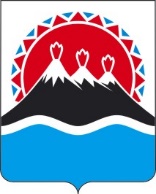 П О С Т А Н О В Л Е Н И ЕПРАВИТЕЛЬСТВАКАМЧАТСКОГО КРАЯг. Петропавловск-КамчатскийПРАВИТЕЛЬСТВО ПОСТАНОВЛЯЕТ:1.  Утвердить коэффициент индексации размера пособия на ребенка гражданам, имеющим детей и проживающим в Камчатском крае, установленного частью 1 статьи 4 Закона Камчатского края от 04.07.2008 № 84 «О пособии на ребенка гражданам, имеющим детей и проживающим в Камчатском крае» (далее - размер пособия на ребенка), в размере 4%.2.  Проиндексировать размер пособия на ребенка на коэффициент, утвержденный частью 1 настоящего постановления, с 1 января 2022 года.3. Установить, что при индексации размера пособия на ребенка его размеры подлежат округлению до целого рубля в сторону увеличения.4. Настоящее постановление вступает в силу после дня его официального опубликования.[Дата регистрации]№[Номер документа]Об индексации размера пособия на ребенка гражданам, имеющим детей и проживающим в Камчатском краеВременно исполняющий обязанности Председателя Правительства – Первого вице-губернатора Камчатского края[горизонтальный штамп подписи 1]Е.А. Чекин